Publicado en Almería el 17/02/2021 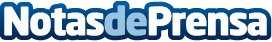 Nace esETICO, punto de venta online para diseñadores españoles de moda sostenibleSu lema, "crea un mundo mejor, usa moda slow fashion, moda sostenible, orgánica, ética y vegana para toda tu familia" dice mucho de su compromiso, con el objetivo de concienciar al consumidor de la necesidad de apostar por un modelo de consumo sostenible y ético en el sector de la modaDatos de contacto:Ricardo Antonio Ros Ortiz610576468Nota de prensa publicada en: https://www.notasdeprensa.es/nace-esetico-punto-de-venta-online-para Categorias: Moda Emprendedores E-Commerce Consumo http://www.notasdeprensa.es